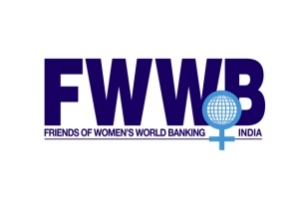 
Job Description: Program Officer- (IT)Friends of Women’s World Banking, India (FWWB) is an NGO, looking at hiring a Software Engineer to join its team that is focused on the development of unique productivity tools that enhance the operational efficiency and client experience. The engineer will be working with the organisation’s team. The position would own the technical implementation of projects and provide mentorship and guidance to our team, in the matters of IT domain. As a Software Engineer, the person would be expected to participate in discussions and planning around software architecture and enterprise platform integrations. The person would work closely with internal team to understand the need for digitising the entire work flow by different teams and external IT service providers to take innovative solutions from concept to prototyping to production. All projects are for internal use but for clients spread across the country. The ideal candidate is open-minded, a team player, and excited by fresh challenges in an innovative working environment. Responsibilities: Design, develop, test, deploy, maintain and improve software.Knowledge & Skills:Minimum Qualifications:Degree in Computer Science2-3 years’ experienceExperience with one or more general purpose programming languages including but not limited to Java, JavaScript, Typescript, and Python.Experience in working with front-end and/or back-end technologies and frameworks.Excellent verbal and written communication, and presentation skills in English
Preferred Qualifications:Background in computer science, with a focus on data structures, data modelling, algorithms, API design micro services.Experience in one or more Big Data technologies such as Spark, Hadoop, Kafka, MongoDB, etc.Experience in one or more Cloud Technologies.Exposure to DevOps.Ability to learn other coding languages.Demonstrated ability to share knowledge via formal mentoring, reviewing code, reviewing design documentsKnowledge on building solutions for CSR projects implementation, monitoring and reporting/dash board for MIS.Good at understanding MIS requirements of funders, lenders and CSR donors.Functional areas: IT Software – Application Programming, MaintenanceCompensation: As per industry standards	Location: AhmedabadContact: Kindly email your detailed resume with the mail subject line ‘Program Officer (IT) to fwwb@fwwbindia.org